Firhouse Educate Together National School, 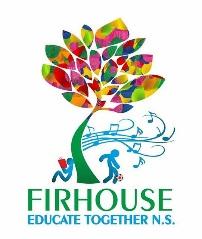 Ballycullen Drive, Firhouse, Dublin 24Tel: 01 4061010 Email: firhouseetns@gmail.com www.firhouseetns.ie Booklist/Resources for Fourth Class 2022/23 Dear Parents and Guardians, Please purchase the following books in your local book shop and ensure that your child has all books clearly labelled with their name. English: Oxford Primary Dictionary (schoolbooksdirect.ie) 				€8.06No need to repurchase if your child already has this in school														Maths:  Master your Maths 4 (schoolbooksdirect.ie)	 				€9.50	  Busy at Maths 4th Class  (schoolbooksdirect.ie)					€22.25	  Scientific Calculator Casio (schoolbooksdirect.ie)				€17.09						Irish:  Collins Irish/English School Dictionary (easons.com)				€9.80No need to repurchase if your child already has this in schoolGeography: Collins Primary Atlas – Learn With Maps (BookDepository.com)	€7.62		No need to repurchase if your child already has this in schoolPlease provide your child with the following resources:Pencil Case including: 2 x HB Pencils, 1x Red Pen, Pencil Sharpener (no novelty), Ruler, Eraser (no novelty), 1 x Pritt Stick Glue, Colouring pencils	 		€12.00Approximate cost depending on where you purchase items	       		 €98.04_ _ _ _ _ _ _ _ _ _ _ _ _ _ _ _ _ _ _ _ _ _ _ _ _ _ _ _ _ _ _ _ _ _ _ _ _ _ _ _ _ _ _ _ _ _ _ _ The following are supplied by the school and we will send you an online payment request shortly for €123 to cover same, payable by 30th August 2022  Pupil Personal 24-hour Insurance					  			€8.00Copies for the year, folder and document wallet 		 				€16.00Book Rental Scheme: (Includes selection of graded readers, supplementary readers,parallel readers - large / small format books etc.)												€35.00 Photocopying/Online Resources                              						€24.00Arts & Sports Materials                                                              				€25.00Membership of Educate Together					 			€15.00Total Cost                                             	 				         	         €123.00Art:  Please provide an old large t-shirt to wear over clothing for art, which will be kept in school - Please make sure to put your child’s name on it and on all clothing they bring into school